Registration Form 2019-2020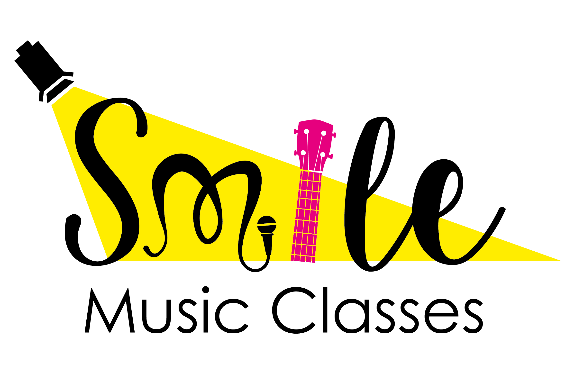 Pop/Rock ChoirBeginner Ukulele     Intermediate UkuleleBeginner Guitar     Intermediate Guitar___________________________________________________________________________Child’s name: _____________________________________________   Date of birth:  _____________________School: _____________________________________________________________   Class:  ____________________Home Address: _________________________________________________________________________________Parent/Guardian’s name(s):   _________________________________    _______________________________Contact number(s):               _________________________________    ________________________________Does your child have any medical conditions we should be aware of?    _____________If yes, please specify: ___________________________________________________________________________Do you give consent for your child to appear in photographs and videos to advertise SMILE Theatre & Music Classes?            Please circle one: 	         Yes                    NoPlease note that fees are charged per term. See Payment Sheet for more information.To help us comply with the rules of the General Data Protection Regulation (GDPR), please indicate that you give your consent for SMILE Theatre & Music Classes to use the personal data you have shared on this form to contact you regarding changes to class times/venues, cancellations and to advertise any future events.       Yes, I give my consent.                                  No, I do not give my consent. E-mail address: ________________________________________________________  Date: __________________